                Середня загальноосвітня школа № 92                                                                               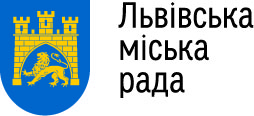 НАКАЗ                                                                м. Львів03.06.2019  року                                                                                     №	                    Про підсумки виховної роботиза 2018- 2019  н.р.Згідно річного плану роботи, на виконання наказу Міністерства освіти і науки, молоді та спорту України від 31.10.2011 №1243 „Основні орієнтири виховання учнів 1-11 класів загальноосвітніх навчальних закладів України”, була організована виховна робота  у школі, яка була спрямована на впровадження в навчально-виховний процес виховної теми закладу „Розвиток творчої ініціативи вчителя та учня на основі інноваційних підходів до  організації виховного процесу”. Виконуючи завдання і реалізуючи основні принципи виховної роботи, педагогічний колектив школи орієнтуються на нормативно – правову базу з питань виховної роботи, а саме Закони України «Про освіту», «Про загальну середню освіту», «Про охорону дитинства», «Концепцію виховання дітей та молоді», «Концепцію громадянського виховання», «Національну доктрину розвитку освіти», «Конвенцію про права дитини», «Декларацію прав дитини», та нормативно – правові акти, документи Міністерства освіти і науки України, обласного управління освіти,органів місцевого самоврядування.Для їх реалізації у школі був розроблений план виховної роботи навчального закладу та плани виховної роботи класних керівників. Ці плани охоплюють всі напрямки виховання: патріотичне, правове, моральне, художньо-естетичне, трудове, фізичне, екологічне, превентивне та включають в себе календарні, традиційні шкільні свята, заходи, конкурси.В основу діяльності школи покладено принцип гуманізму, демократизму, незалежності від політичних, громадських та релігійних організацій, поєднання загальнолюдського і національного взаємозв’язку, розумового, морального, фізичного і естетичного виховання, науковості, диференціації, індивідуалізації змісту і форм освіти, розвиваючого характеру навчання.Виховна робота школи була спрямована на вирішення таких завдань:• створення умов для розумового, духовного, морального, фізичного розвитку учнів;• турбота про здоров'я учнів, пропаганда здорового способу життя;• естетичне, екологічне та трудове виховання як одна з складових підготовки учнів до дорослого життя;• продовження спільної роботи психолого-педагогічної служби з педагогами, учнями, батьками;• виховання громадсько-патріотичних якостей завдяки продовженню краєзнавчої та воєнно-патріотичної роботи.Зважаючи на вищесказане, -Н А К А З У Ю :Визнати виховну роботу, яку проводили класні керівники у 2018-2019 н.р. задовільною.         2. Заступнику директора з виховної роботи Курило Г.М.,:Контролювати якість викладання уроків фізичного виховання з метою дотримання правил з ТБ.                  (Постійно)Ширше залучати медичних працівників до профілактичної роботи серед школярів.На засіданні м/о класних керівників проаналізувати стан проведення  виховної роботи за 2018-2019 н.р, вказати на позитивне та негативне у роботі класних керівників з учнями.         3.    Класним керівникам 5-11-х класів3.1. Продовжувати роботу з питань ТБ та профілактики дитячого травматизму.        3.2. Проводити аналіз стану роботи з правового виховання і намічати конкретні                   шляхи їх усунення.3.3. Не допускати формального підходу до проведення обліку учнів девіантної         поведінки.3.4. Посилити роботу із соціально неспроможними сім’ями .Активно залучати до роботи гуртків учнів девіантної поведінки.Вжити заходів  щодо посилення контролю за відвідуванням учнями школи.                                        (Протягом року)Проводити бесіди на морально – правову  тематику серед учнів 5-11-х класів.                                        (Протягом року) Не допускати  формального підходу до пропусків школи учнями без поважних причин, доповідати адміністрації школи кожної п’ятниці про кількість учнів, які пропустили школу без поважних причин.Контроль за виконанням даного наказу залишаю за собою.Директор школи : 			                                     М.КовталоЗ наказом ознайомлені: _______________________________Додатокдо наказу № _____від 03.06.2019 ДОВІДКАпро підсумки виховної роботи за 2018/2019 навчальний рікСЗШ №92 м. ЛьвоваВиховна робота у школі протягом 2018-2019 навчального року була спрямована на виконання Законів України «	Про освіту», «Про загальну середню освіту».  При складанні річного виховного плану були враховані всі недопрацювання минулого навчального року, побажання вчителів, учнів зреалізувати свої задуми цього навчального року. Виховний план роботи школи  повністю зосереджений  на календарі пам’ятних  та знаменних дат.  На основі річного плану роботи школи класні керівники складали  свої виховні плани роботи,  враховуючи вікові та індивідуальні особливості свого класу.  Усі плани затверджені директором школи та погоджені  заступником директора з виховної роботи.На початку навчального року класні керівники 1-11 класів заповнили соціальні паспорти класів, а на їх основі було оформлено соціальний паспорт школи. У школі станом на 31 травня 2019 року навчаються: діти-сироти – 1 чол.; діти, позбавлені батьківського піклування – 1 чол.; діти-інваліди – 20 чол.; діти, що потерпіли від Чорнобильської катастрофи – 5 чол.; діти з багатодітних сімей – 190 чол. Діти з малозабезпечених сімей – 15 чол., діти учасників АТО – 41 чол., діти, батьки яких загинули при виконанні службових обов’язків – 1 чол., діти, які переселені з зони АТО – 10 чол.Протягом навчального року проводилася робота з соціального захисту дітей пільгового контингенту. З опікунами дітей класні керівники підтримують постійний зв’язок. Учні забезпечені житлом, опікуни добросовісно виконують свої обов’язки. Усі діти-сироти та діти, позбавлені батьківського піклування забезпечені безкоштовним гарячим харчуванням, єдиним проїзним квитком.Проводилась робота з попередження  дитячого травматизму серед учнів. Проведено планові бесіди з попередження травматизму, інструктажі. Було проведено додаткові лекції з питань електробезпеки, правил поведінки на водоймищах, порядку дій населення  при виявлення вибухонебезпечних предметів, пожежі, надання допомоги потопаючому, Тиждень безпеки дорожнього руху «Увага! Діти на дорозі» (вересень 2018), Дні безпеки дитини. У 2018/2019 навчальному році було проаналізовано стан дитячого травматизму. Протягом року  сталося 1 нещасний випадок з учнями під час навчально-виховного процесу, та 39 випадків невиробничого характеру, дві з яких – ДТП. Найбільша кількість травм зафіксована за особистою необережністю. Також проведена робота щодо порушення прав дитини і запобігання випадкам домашнього насильства та булінгу, а саме: В рамках загальнонаціонального правоосвітнього проекту «Я маю право» проведено заняття з учнями 4-11 класів на тему «Стоп Булінг» головним спеціалістом відділу систематизації законодавства, правової роботи та освіти, Івасечко Наталією;Бесіда з учнями молодших класів на тему «Що ми знаємо про булінг? Як йому запобігти?» за участі старших інспекторів з ювенальної поліції Ковальчук Ольги та Мельника Олександра.В рамках всеукраїнського Тижня права відбулася лекція для учнів 9-их класів на ртему «Права дитини та їх порушення. Булінг серед учнів.», яку провели інспектори з ювенальної поліції Дмитрик Руслан та Зарубайло Наталя.Для учнів 7-их класів проведено лекцію-презентацію на тему «Протидія боулінгу в учнівському середовищі, фахівцем соціальної роботи міського центру соціальних служб сім’ї, дітей та молоді, Башевник Дарією. З метою превентивного виховання учнів та профілактики злочинності, відповідно до планів спільних з представниками ССД, органів внутрішніх справ. медичними працівниками, лікарем – наркологом були проведені лекції, бесіди. Проводились консультації та корекційна робота практичним психологом Рибій І.М. з дітьми, яким необхідна допомога, та дітьми  схильними до порушень дисципліни. Класні керівники у своїй роботі використовують як індивідуальні форми роботи (бесіди, розподіл доручень, створення виховних ситуацій), так і групові (виховні години, ігри, конкурси, свята). Відвідані форми виховної діяльності та перегляд планів роботи класних керівників свідчать, що форми виховної діяльності обираються з урахуванням вікових особливостей та інтересів учнів.       Протягом навчального року було втілено у виховний процес всі 12 розділів виховного плану роботи школи. А саме :Національно-патріотичне виховання На початку навчального року класними керівниками 5-11-х класів  було проведено перший урок  на тему: «Україна – єдина країна», «Україна – наш спільний дім», «Україна - наша батьківщина». Протягом року проводились виховні години та бесіди патріотичного змісту: до Міжнародного Дня Миру: «Ми всі хочемо миру», «Як зберегти мир в Україні і спокій у серцях»; «Провісники незалежності», «Ми-козацького роду»; до Дня Гідності: «Вшанування загиблих Євромайдану», «Вони пішли у вічність,щоб Україну зберегти» ; «Утворення УПА»,«УПА – творець і захисник нашої державності», «Славою овіяні…», «Лідери  УПА»; «9 листопада – День української писемності», «Передайте нащадкам наш скарб – рідну мову», «Твоя культура мовлення»,«Мова у нас єдина ,пісня у нас солов’їна »;«Листопадовий чин – у серці народу», «Голодомор – геноцид українського народу», «Запали свічку пам’яті»; до дня Соборності : «Співати славу тій події і тепер», «Величний день Злуки»; до річниці бою під Крутами: «Віддали герої життя за нашу свободу», «Бій під Крутами»; до річниці аварії на ЧАЕС: «Летять в Чорнобиль журавлі», «Чорнобиль-горе України,її незагоєна рана» та ін.Учні школи виготовляли композиції до свята осені, новорічні композиції «Збережемо життя ялинці», до Великодня «Вербова гілка»  	 З метою національно-патріотичного виховання, формування поваги до всього українського, зокрема до українських звичаїв, традицій та до українського одягу (вишиванки) в школі 19  травня  відзначали Всесвітній  День вишиванки. В цей день учні, вчителі та адміністрація  прийшли до школи у вишиванках. Класні керівники 1-11 класів провели виховні години на тему «Українська вишиванка».		У листопаді було проведено урочисту загальношкільну  лінійку присвячену річниці Революції Гідності та вшанування пам’яті  учасників Майдану, в якій взяли участь усі учні школи. А також кожен клас виготовив  по 3 голуби, до цієї річниці, яких почепили  на галереї школи.           З метою вшанування героїв Небесної Сотні педагогами-організаторами та  учнівським самоврядуванням було проведено вечір пам’яті  «А Сотню вже зустріли небеса», де були запрошені учасники цих подій, а саме постраждалий випускник нашої школи Заставний Ігор.           У лютому учні 8-Б класу разом з класним керівником Чернявською Г.П. та вчителем музичного мистецтва Ритаровською О.Є. підготували та провели загальношкільне свято «Моя Україно», присвячений Дню рідної мови. Свято були проведені на високому рівні, глядачі із захопленням спостерігали за тим, що відбувалося  на сцені.До Великодніх свят кожен клас на галереї школи виставляв свою композицію.У травні вже за традицією учні 3-10 класів на стадіоні школи водили гаївки. Кожен клас демонстрував гаївку, яку підготував разом з класним керівником та з допомогою вчителів музичного мистецтва.Класний керівник 6-А класу Кравчук О.О. працювала над моральним та духовним відношенням до навчання, праці та життя; намагалася зміцнити колектив та сформувати позитивне відношення один до одного,виховувати в школярів активність, самостійність та прагнення вчитися. Виховна робота в класі велася в кількох напрямках. Більшість  уваги приділялося естетичному вихованню,розвитку духовності та моральності учнів. Було проведено класні години на різноманітну тематику,бесіди з учнями по техніці  безпеки,випуски стінгазет до Дня вчителя,свята осені, Великодня та Дня Матері. Учні виготовляли композиції до свята осені, новорічні композиції «Збережемо життя ялинці» та композиції до Великодніх свят «Вербова гілочка»; приймали участь у гаївках. Були учасниками Ярмарки спорту, їздили до Жовкви та Крехівського монастиря. Взяли участь у «Козацьких забавах» серед учнів 5-х класів. Підготували та провели свято «Мама з нами назавжди!». Відвідували виховні заходи,проведені учнями 5-6 класів. Класний керівник 6-Б класу Процик Р.М. з метою вивчення історіі рідного краю, ознайомлення з культурними пам’ятками Львівщини організувала та провела екскурсію у м. Луцьк в замок Люберта. Відвідували Театр ім. М. Заньковецької на виставу «Поліанна». Підготували та провели відкритий виховний захід «Весняний калейдоскоп». Учні відвідали Дитячий книжковий форум (майстер-класи з музичного мистецтва, літератури та природничих наук). Приймали участь у конкурсі гаївок; виготовленні тематичних стіннівок. З учнями класний керівник провела виховні години: «Поважай своїх однокласників», «Історія виникнення Свята Покрови», «День українського війська». «Іде святий Миколай», «Різдво у Галичині», «старий Новий рік», «Що ми знаємо про піст», «Чорнобильська трагедія», «Великдень», «День матері. Історія заснування», «Поважаймо один одного», «Бути патріотом» та ін.,різні бесіди з техніки безпеки.Класний керівник 6-В класу Михайлевська Н.Т. вродовж навчального року намагалася сформувати дружній колектив, позитивне відношення один до одного. Проведено цікавий перший урок «Це наше і це твоє» з використанням мультимедійних презентацій та переглядом мультфільмів. Було організовано екскурсійну поїздку на батьківщину І.Я.Франка за маршрутом «Львів-Нагуєвичі-Львів». Відвідали зоопарк в с. Мединичі. Учні класу разом із класним керівником підготували та провели театралізоване свято «Вертеп». Учні виготовляли новорічну композицію «Веселих свят», композицію до Великодня «Вербова гілка»; випустили стіннівки «Новорічні та різдвяні привітання»,до річниці з дня народження Т.Г.Шевченка. Організовано похід до Львівського міського дитячого екологічного центру, перегляд шоу-театру екзотичних тварин. Клас брав участь у акції «Лист до воїна» та у виготовленні «Листівки воїну». З учнями класний керівник провела бесіди та виховні години: «Дружній колектив. Який він?», «Бережи своє здоров’я; правильно плануй свій робочий день», «Моя родина-тато,мама і я», «Принцип толерантності», диспут «Що прикрашає людину», «Покрова Пресвятої Богородиці-День Українського козацтва», «День гідності і свободи. Вони боролися за майбутнє України», «День пам’яті жертв Голодомору. Запалимо свічки»; заочна мультимедійна екскурсія до музею козацької слави м. Берестечко», «Пам’ятаємо!!! Ці миті неможливо згадувати без сліз. Річниця «Небесної сотні», «Жила колись на світі Леся…(до 145 річниці) та ін. Проводилися зустрічі з психологом школи для анкетування, підведення підсумків діагностування адаптованості учнів на старшій школі; для проведення тренінгового заняття «У єдності сила».Класний керівник 6-Г класу Крупка С.З у виховній роботі визначила мету для учнівського колективу й для себе: зміцнення класного колективу, формування в учнів позитивного відношення один до одного, виховання в школярів активності, самостійності, прагнення вчитися, вихованості. Виховна робота в класі велася в декількох напрямках. Найбільше уваги приділялося естетичному вихованню, розвитку духовності, моральності учнів. Було проведено класні години на різноманітну тематику, бесіди з учнями з техніки безпеки, випуск стіннівок. Учні з допомогою батьків виготовляли композиції до акцій «Збережемо життя ялинці» та до свята квітів, де зайняли І місце. Брали участь у «Козацьких забавах», конкурсі гаївок. Була організована екскурсія в музей Арсенал, де класний керівник провела з учнями музейний урок з математики. Також учні класу отримали І місце у міському конкурсі «Різдвяні інсталяції», та були нагородженні грамотою, а також були активними учасниками Книжкового форуму.           Підвірна Н.В з учнями  7-А класу провела ряд бесід на тему «Екологічна культура – шлях до сталого розвитку та збереження України», «Поважай свого товариша», «Створення ЗУНР – її історія». Учні класу брали активну участь у виховних заходах та акціях у школі, а саме: «Свято випічки та смаколиків», «Коляда». У травні провели родинне свято «Українська родино моя». Класний  керівник  Батрух О.Д. з учнями  7-Б класу провела  ряд бесід :про діяльність УПА на теренах рідного краю;до Дня пам'яті жертв голодомору в Україні;про традиції святкування Різдвяних свят на Україні;до Дня соборності України;9 листопада – День Преподобного Нестора Літописця;20 лютого – Міжнародний день рідної  мови;до Дня народження Лесі Українки;"Чорнобиль – біди України"Класні керівники 10-а класу Маметьєва Н.Є, та 10-б класу Дадак Р.О. разом зі своїми учнями підготували  і провели загальношкільне свято до Дня Соборності  України, у якому згадали і про тих, хто у 2014 році загинув на Майдані, про Небесну Сотню, яке мало назву «Тримайся, моя рідна Україно».У цьому навчальному році учні 9-А класу, кл. керівник Шебец Т.Б. підготували і  провели тематичний  захід «Крути: подвиг і трагедія»,  а також виховні  години:День Соборності УкраїниДержавна символікаДо міжнародного Дня ГолокостуДень рідної мови«Народ України про вас не забуде. Небесна Сотня».Учнями11-А класу, кл. керівник Терлецька Л.Б. проведено виховні години: Свято Покрови9 листопада – День української писемностіНаша пам'ять і біль (пам’яті жертв Голодомору)Україна – соборна державаДзвони Чорнобильського лихаПроводили свято Останнього дзвоникаУчні 11-Б класу (кл. кер. Дикун Н.М.), були активними учасниками загальношкільних виховних заходів,  а саме до Дня вчителя, інформаційна лінійка до Дня Злуки; акцій, конкурсів, зокрема конкурсу квіткових композицій (жовтень),  «Незабудка пам’яті»  (листопад), проводили свято Першого дзвоникаУчні 10-11 класів брали активну участь у встановленні в школі дошки пам’яті  загиблим героям  «Небесній Сотні».2.  Морально – духовне виховання 1. Випуск газети «Святий Миколай чудотворець».2. Театралізоване свято «Листи до Миколая» за участю Учнівського парламенту3. Участь в «Акції милосердя до дня Святого Миколая».4. Відвідини крипти в соборі Святого Юра.5. Участь у Хресній дорозі в храмі св. Апостолів Петра і Павла.6. Пасха – головне свято християнського світу.7. Бесіда «Шануй батька і матір свою, то буде тобі добре на землі».8. Участь у щорічному загальношкільному конкурсі колядок та щедрівок «Різдвяна феєрія»9. Випуск стіннівок до релігійних свят.10. Участь у акції милосердя «Серце до серця» .11.  З учнями були проведені години класного керівника на такі теми: «Йорданська вода – традиції та святкування», «Вчимося бути толерантними», «Стрітеня Господнє», «Благовіщення Пресвятої Діви Марії», «Світле свято Великдень», «Любов до ближнього – джерело величі людини», «Будь справжнім християнином», «Доброта і милосердя».Брали участь в акціях милосердя від Червоного хреста. Було проведено молебень до 74-річниці створення УПА, в якому брали участь учні школи.Протягом року проводився збір коштів, медикаментів та речей для воїнів АТО, які неодноразово передавали в зону АТО.     3. Превентивно – правове вихованняЗгідно плану роботи школи та плану роботи соціального педагога у жовтні місяці з учнями 9 – 10 класів соціальним педагогом школи  проводилися лекції  на тему: «Вибір є у кожного». Метою даної лекції  було пропагування здорового способу життя, формування негативного ставлення до вживання наркотиків, алкоголю та тютюнопаління, формування  почуття відповідальності за свої вчинки, спонукання дітей до роздумів щодо вибору свого майбутнього.Відповідно до плану роботи практичного психолога школи у грудні проводилися лекції з учнями 9-х класів на тему: «Негативний вплив алкоголю, тютюну, наркотичних речовин на організм підлітка», під час яких переглядалися презентації про шкідливість залежностей.Протягом грудня місяця  соціальний педагог організувала та провела перегляд та обговорення відеороликів про вплив алкоголю та тютюнопаління на організм людини. Метою даного заходу було формування негативного ставлення до шкідливих звичок. У березні з учнями 7-х класів психологом велися профілактичні бесіди про шкідливі звички та залежності. Також у березні з учнями 8-х класів був проведений тренінг «Я обираю здоров’я», метою якого було сформувати поняття щодо здорового способу життя, негативний вплив на організм шкідливих звичок, формувати прагнення займати активну життєву позицію та орієнтуватися на здоровий спосіб життя.Соціальним педагогом у березні з учнями 7-х-8-х класів  проводилися тренінгові заняття на тему: «Курити, чи бути здоровим». Темою даного заняття було формування  здорового способу життя, дати  поняття про фізіологію куріння та його наслідки для організму людини.       Згідно Річного плану роботи  практичного психолога школи було проведено заняття для учнів 7-х класів «Твої  права закінчуються там, де починаються права іншого». Мета заняття: формувати в учнів вміння відстоювати свої позиції у ненасильницькій формі, розвивати комунікативні вміння, сприяти попередженню фактів жорстокого поводження з дітьми, з’ясувати та окреслити наявність проблем в учнівському колективі та шляхи їх подолання.Згідно Річного плану виховної роботи школи у листопаді практичним психологом та соціальним педагогом школи проводилося засідання у формі круглого столу з учнями 10-х класів на тему: «Профілактика насильницьких проявів в учнівському середовищі», де обговорювалися причини  насильства, його вияви та форми  у шкільному середовищі та шляхи їх подолання.У березні психологом школи  був проведений  інформаційний лекторій для учнів 8-х класів «Насильство-проблема недосліджена, її приховують та недооцінюють», тут обговорювалися проблеми насильства в сім’ї.В жовтні психолог проводила тренінгові заняття для вчителів «Учителі та учні. Мистецтво діалогу», з метою профілактики жорстокого поводження  та конфліктів між вчителями та учнями, де обговорювалися права та обов’язки учнів, роль вчителя у розв’язуванні ситуацій, пов’язаних їз жорстоким поводженням. У формі гри створювалися ситуації, які можуть виникати між вчителями та учнями, обговорювалися шляхи  їх  вирішення.Згідно плану роботи соціального  педагога протягом навчального року велася  робота  з  профілактики  та попередження  насильства, а саме  з учнями 7-х-8-х  класів  була проведена  виховна година з елементами тренінгу на тему «Світ без насильства».      З учнями 4-х класів соціальним педагогом було проведено заняття на тему: «Країна доброти». Метою заняття було ознайомити дітей з актуальністю проблеми насильства у шкільному середовищі, навчити їх розрізняти види насильства та розробити відповідну стратегію поведінки у ситуаціях ризику, аргументувати свої дії з попередження насильства на основі власної відповідальності.З учнями 9-х-10-х  класів була проведена лекція на тему: «Не стань жертвою торгівлі людьми». Мета лекції: ознайомити учнів з основними шляхами потрапляння українських громадян до тенет торгівців людьми; навчити використовувати статті Конвенції ООН про права дитини для аналізу правових ситуацій. Протягом навчального року практичним психологом та соціальним педагогом школи проводилися індивідуальні профілактичні бесіди з учнями, які часто прогулюють школу, порушують дисципліну та схильні до правопорушень.З учнями 5-х-7-х кл. та 8-х-10-х кл. соціальним педагогом було проведено лекцію на тему «Твої права та обов’язки ». Метою даної лекції було ознайомити дітей з їхніми правами  і обов’язками , сформувати відповідальне ставлення за свої  вчинки та поведінку.У  жовтні в актовій залі школи вчителем  правознавства  Кравчук О. О. проведено урок-лекцію на тему «Конвенція про права дитини» для учнів 9-х класів. В ході проведення заходу розглядались та аналізувались основні групи прав людини згідно Конвенції та Конституції України, а також учні переглянули презентацію «Основні права дитини». Для закріплення вивченого учням було показано відео-уривки про порушення прав дитини і запропоновано завдання вирішити проблемні ситуації згідно опрацьованого матеріалу. Підсумки заходу обговорювались за допомогою методу «Мікрофон». Також вчитель Кравчук О.О. організувала круглий стіл, присвячений Дню прав людини. Під час проведення заходу  учні працювали з правовими афоризмами, наводили приклади різних типів прав людини, аналізували надані  правові ситуації у відповідності до Конституції України. Також учнів ознайомлено зі статтями Загальної Декларації прав людини і запропоновано проаналізувати їх у відповідності до українського законодавства Також у березні вчителем Кравчук О.О. проводився інтегрований урок-диспут  «Сенс життя і моє місце в ньому» для учнів 8-9-х класів. Метою заходу було навчити дітей органічно поєднувати в собі знання теоретичного матеріалу з досвідом, розвивати інтерес до різних типів світогляду на людину, зрозуміти особливості становлення людини. У ході заняття учні  розмірковували над призначенням людини у цьому світі, мудрували над створенням схеми під назвою «Сенс життя», а ще – аналізували вислови вчених та філософів про суть людського буття.У травні 2019 р. вчитель правознавства Кравчук О.О. організувала круглий стіл «Почни правопорядок з себе» для учнів 9-11-х класів. В ході проведення заходу учні обговорювали основні  питання законодавства щодо підлітків та молоді, представили аналіз  найбільш поширених  прикладів  правопорушень серед молоді. Спільно з учнями розроблено пам’ятку «Як поводитись при виникненні конфліктної ситуації з правоохоронними органами». Тема викликала велике зацікавлення учнів.           Також у грудні з учнями 10х-11х класів проводилися лекційні заняття з профілактики ВІЛ-СНІДу, де переглядалися відеоролики про хворобу, прослуховувалися конкретні життєві ситуації, а також у формі  «мозкового штурму» узагальнювалися знання про дане захворювання.Відповідно до плану роботи школи та плану роботи соціального педагога  протягом грудня місяця з учнями школи, а саме учнями 9 -11 класів проводилися  лекції на тему: «ВІЛ – СНІД . Ти повинен про це знати.», метою даної лекції було привернути увагу молоді до даної проблеми , щодо розповсюдження ВІЛ/СНІДу  в Україні, виховувати відповідальне ставлення до власного життя і здоров’я.Для  учнів 7-8 класів було організовано перегляд і обговорення фільму на тему ВІЛ/СНІДу «Правда про ВІЛ/СНІД».           Педагогічний колектив школи проводить відповідну роботу, спрямовану на виконання комплексної цільової програми з попередження дитячої злочинності. Головними напрямками роботи  з цього питання є індивідуальна робота з дітьми, схильними до пропусків занять, правопорушень, до девіантної поведінки. Заступником директора з навчально-виховної роботи, педагогами-організаторами, психологом, соціальним педагогом, класними керівниками проводиться індивідуальна робота з учнями, схильними до правопорушень, контроль відвідування учнями уроків (щоденні рапортички), ведеться щоденник психолого-педагогічних  спостережень за цими учнями. Співпраця з органами ВуСН  задовольняє. Плануємо у наступному навчальному році краще налагодити спільну роботу.          	Школа співпрацює з інспекторами у справах з неповнолітніми  дітьми мікрорайону  Рясне, з працівниками Шевченківського РВ ЛМУ УМВС України.                	Найдоцільнішими з цього приводу стали повчальні виховні бесіди на тему:    «Як виховувати волю», «Чи можна змінити свій характер», «Вибирай справжніх друзів» та ін.; анкетування серед учнів класу «Пізнай себе», «Як  я ставлюся до дівчат (до хлопців)».	З метою профілактики правопорушень проведено:1. «Вік 12-16 років – особливий у людському житті». Засідання круглого столу «Чому не  можна кривдити слабших».2. Виховні години: «Знаємо свої права, виконуємо свої обов’язки»,«Обов’язок і відповідальність», « Запобігання злочинності серед неповнолітніх».3. До Тижня правових знань проведено бесіди «Дитяча злочинність – наслідок  бездоглядності та безпритульності», «Діти вулиці», «Причини дитячої безпритульності», «Як запобігти дитячій безпритульності»4. Проведено бесіди та анкетування:«Чи можна змінити свій характер»«Вибирай справжніх друзів»«Запобігання злочинності серед підлітків»«Наркоманія  — дорога в безодню» «Чому відбуваються фатальні вечірки?»« Куріння та алкоголь. Згубний вплив на організм людини» «Дитина та її права»«Наркоманія – дорога в безодня», «Від бешкетування до злочину – один крок»,«Конституційні права і обов’язки».  4. Художньо – естетичне виховання1. Участь у загальношкільній виставці квітів «Квітковий вернісаж» до Дня вчителя 2. Випуск стіннівок до Дня Вчителя «Учителю, ти в серці назавжди в осінніх барвах і духмяних квітах», «Наш Шевченко», «День Європи», «Вознесіння»,; «Уклін тобі низький,  матусю…»,  та багато інших.3. Конкурс малюнків «Голуб миру», «Птахи – диваки», 4. Бесіди із циклу «Культура поведінки»: «Деякі загальні правила»; «Правила етикету під час розмови з людьми».»Культура спілкування із ровесниками»4. Участь в акції «Незабудка пам’яті».5. . Ілюстрації до творів Т. Шевченка, до Міжнародного Дня української мови.6. Участь в конкурсі на кращого читця віршів Шевченка та Лесі Українки.7. Бесіди на тему: «Книга в житті людини», «Людина – частина живої природи», «Хай музика лунає в серці», «Мовний етикет українців», «Бережи дружбу як зіницю ока», «Знай свій обряд», «Ми – козацького роду».               Діти нашої школи дуже талановиті, про що свідчать нагороди, отримані у багатьох музичних конкурсах та фестивалях. Допомагають розкрити їхні здібності музичні керівники Ритаровська О.Є., Колтун Ж.В., Лимаренко З.Б. У цьому навчальному році їхні вихованці теж брали участь у багатьох конкурсах і були нагороджені відзнаками різного ступеня. Протягом навчального року вчителем малювання та Децик О.І. були організовані шкільні виставки дитячих робіт :- «Увага! Діти на дорозі!»- «Різдво Христове»- «Постать Т.Шевченка у малюнках»- «Світле свято – Великдень» та інші тематичні змінні виставки дитячих робіт.5. Екологічне і трудове виховання1. Участь в  екологічній акції «Збережемо життя  ялинці». 2.  До  річниці Чорнобильської трагедії були проведені бесіди: «Чорнобиль не має минулого», «Дзвони Чорнобиля»,  «Чорнобиль – горе України»; учні 9-б класу, кл.керівник  Лисовець Л.І. підготували і провели загальношкільний виховий захід до Дня пам’яті Чорнобильської трагедії «Чорнобиль б’є на сполох”.3.  З метою вивчення і збереження рослинності рідного краю здійснили прогулянку до Стрийського парку, одного з найстаріших парків в Європі, поїздку в Карпати, в Львівський обласний ботанічний сад. 4.  Участь в озелененні школи "Зелені оази".5.  Здійснювався посилений ремонт шкільного майна по класах .6. Організовано чергування по школі, в кабінеті, по коридорах.  7. Трудові десанти для прибирання  території школи, насадження дерев та квітів, оформлення пришкільних клумб; прибирання біля пам’ятника  воїнам УПА, що в Рясне.8.  Збір макулатури; 6. Розвиток інтелектуальних здібностей. Науково-дослідницька робота1. Усний журнал «Як книга прийшла до нас. Бережливе ставлення до підручників».2. Класні читання. До Дня української писемності і мови.3. Участь в Всеукраїнському математичному конкурсі «Кенгуру». 4. Участь у Всеукраїнській науковій програмі «Колосок». 5. Участь  у Всеукраїнському конкурсі з українознавства «Патріот».6. Участь у конкурсі читців творів Лесі Українки.           7. Участь у конкурсі читців творів Шевченка.8. Участь у проведенні предметних тижнів.            9. Випуск тематичних стіннівок.          10. Участь у шкільних  предметних олімпіадах.     7. Туристично – краєзнавча робота1. Культпохід на форум видавців у Львові. 2. Екскурсія у с. Нагуєвичі (батьківщину І.Я.Франка)3. Екскурсія в м. Страдч.4. Екскурсія  чудо-поїздом по місту Львову «Львівські цікавинки».5. Екскурсія у м. Луцьк та замок Люберта6. Екскурсія в Кам’янець-Подільський,Хотин7. Кришталеві печери (с. Кривче)8. Культпохід у театр ім. М.Заньковецької9.  Культпохід у театр ім. М. Заньковецької на перегляд вистави «Поліана»10.Екскурсія в с. Меденичі (зоопарк).11 Екскурсія на Львівський хлібокомбінат.12.Екскурсія в оперний театр ім.С.Крушельницької.13.Поїздка Львів – Гребенів - Львів14.Екскурсія в Карпати (с. Розлуч, Ясениця-Замкова)15.Поїздка в Тустань. Тустаньська фортеця.16.Поїздка в с. Задвір’я Буського р-ну17.Екскурсія в Яремче та Буковель18.Екскурсія  в Карпати с. Вишків-озеро Синевир-Гошівський монастир.19.Туристичний похід за маршрутом Високий замок - г. Лиса - парк Знесіння - вул. Личаківська20.Екскурсія на вул..Театральну-відвідування храму  Єзуїтів21.Екскурсія до Національного музею ім..А.Шептицького22.Похід у Шевченківський гай23.Подорож вулицями Львова8. Спортивно – оздоровча роботаСпортивно – оздоровча робота – це заняття спортом та участь у змаганнях, а саме: хлопці активно займаються у футбольній команді школи,  у секції зі спортивного орієнтування. Крім того у школі працює басейн, учні школи мають можливість під час уроків фізкультури займатися у басейні (вчитися плавати), а також у післяурочний час на додаткових заняттях з плавання вдосконалювати свої вміння .Проведені бесіди «Фізкультура і зовнішність», «Способи загартування організму» та ін.1. Випуск газети «Запобігання травм».2. Бесіда: «Пити чи не пити – то не все одно»,  "Дотримання правил особистої гігієни – основа здорового способу життя", "Токсикоманія і здоров'я», «Аби не хворіти, треба добре спати», «Не дай СНІДу шанс!»3. Виховна година  «Мій вільний від уроків час»4. Змагання :- Першість школи з футболу серед учнів 6-их класів;- Першість школи з гри у «Снайпер» серед учнів 6-х класів5. Організація міжшкільних та внутрішкільних змагань з футболу, міні – футболу, баскетболу,  волейболу, легкої атлетики;   - «Дні здоров’я» (1-11 класи)   - «Козацькі забави» (5-6 класи)   - «Розваги козачат» (3-4 класи)Учні 7-А класу разом з вчителем фізичної культури Маметьєвою Н.Є. їздили на «Ярмарок спорту», також учні школи неодноразово бували на  стадіоні «Арена - Львів». Брали участь у турнірі  з футболу  за  здобуття футбольного кубка групи (об’єднання) шкіл містечка  Кальнікова (Польща),  в змаганнях з настільного тенісу.Крім того учні школи постійно беруть участь у різноманітних спортивних змаганнях, захищаючи честь школи:Першість Шевченківського району зі спортивного орієнтування                             ( відзначені грамотами за призові місця: Чос Д., Яріш С., Чос А., Пипа Р.)Змагання з футболу (відзначені грамотами за призові місця: Яців Д., Швайко Ю.)9. Безпека життєдіяльностіВ рамках рейду «Увага! Діти на дорозі!», з метою безпеки життєдіяльності  класними керівниками  було проведено бесіди – настанови  на тему: «Знай та вивчай правила дорожнього руху», «Поведінка на дорозі та в транспорті», «Пам’ятаймо правила дорожнього руху». Класними керівниками проведені  виховні години на такі теми: «Увага!  Отруйні гриби», «Безпека руху велосипедиста», «Правила поведінки на залізничних  коліях», «Комп’ютерні ігри руйнують психіку дитини», «Азартні ігри. Чи справді це безневинні розваги», «Поведінка з вибухово-небезпечними предметами», «Безпека відпочинку», «Увага! Гололід!», «Правила поведінки на перерві», «Правила поведінки з газом», «Дії учнів при пожежі», бесіди «Небезпека піротехнічних засобів», «Обережно відлига !. Як рятувати людину з-під льоду»; «Бережіть житло від пожеж»; «Щоб свято не перетворилося на біду» (попередження травматизму під час проведення Пасхальних обрядів), «Ось і літечко прийшло!» (безпека дітей під час літніх канікул). Проводяться бесіди про важливість правильного і своєчасного харчування, як вберегти себе від простуди, про важливість дотримання особистої гігієни, про шкідливий вплив тютюну, алкоголю, психотропних речовин на ріст і розвиток дітей. Систематично проводяться інструктажі ТБ на канікулах. 10.  Індивідуальна робота з учнямиІндивідуальна робота з учнями – це різноманітні виховні бесіди про поведінку на уроках, перерві, індивідуальні бесіди з окремими дітьми, схильними до правопорушень. Зуcтрічі з батьками та залучення їх до навчально – виховного процесу. Протягом року з учнями 9-В класу  Чернявським Ростиславом, Кубою Діаною проводились бесіди  на тему їх частої відсутності на уроках без поважної причини.  Класними керівниками проводяться індивідуальні бесіди з учнями про неприпустимість запізнень та пропусків уроків. Індивідуальні бесіди з учнями, які вживають нецензурну лексику, порушують дисципліну на уроках та перервах. 	Класні керівники систематично проводять  індивідуальні бесіди з відстаючими у навчанні учнями. Проводились бесіди з учнями, які мають багато пропусків без поважних причин.  11. Робота з батькамиУ школі ведеться активна співпраця з батьками. На батьківських зборах обговорювалися питання організація робочого дня учня; вплив сім’ї  на формування особистості, жорстоке поводження з  дітьми. Батьки відіграють важливу роль у житті класу та школи. В основному батьки цікавляться своїми дітьми, приходять на батьківські збори, реагують на зауваження в щоденнику. Проводилося:1. Батьківські збори. Знайомство з батьками. Банк даних про батьків.2. Індивідуальні бесіди з батьками учнів, які пропускають уроки без поважних причин.3. Залучення батьків до роботи шкільної ради профілактики.4. Анкетування «Чи знаєте ви свою дитину?».    5. Вітання батькам з нагоди Великодня.6. Вітання матерів з їхнім святом.7. Проведення батьківських зборів. (згідно річного плану роботи школи)8. Засідання батьківського комітету. Обговорення питання щодо поточного ремонту в класі, у школі.9. Всеобуч батьківських комітетів школи.12. Учнівське самоврядування  « Іскринки»;           У  нашій школі  діє орган учнівського самоврядування - шкільний парламент «Іскринки». Один раз на два роки, у вересні  ми демократично обираємо Президента школи, призначаємо заступника і Прем’єр – міністра.     Працюють  Міністерства: Науки та інфорації;                                       Культури і дозвілля; Дисципліни і порядку;                                       4.   Екології та озеленення школи; Спорту і дозвілля.     Комісії:Милосердя;Рахункова;Редакційна.Кожне Міністерство брало активну участь у різнопланових виховних заходах:   відзначення річниці УПА- свято «Слава героям УПА!»; ( жовтень) вечір-реквієм, присвячений подіям під Крутами; ( січень) проведення акції «Незабудка пам’яті» (листопад) конкурс  ялинкових  композицій «Збережемо життя   ялинці»; конкурс гаївок .        	Особливо плідно працює Комісія милосердя. Протягом навчального року учні постійно брали участь  у доброчинних акціях .  У грудні місяці традиційно проведяться акції милосердя  «Миколай про тебе не забуде!», в результаті якої зібрано кошти для дітей-сиріт та дітей позбавлених батьківського піклування, які навчаються у нашій школі. 4 дітей - сиріт нашої школи отримали святкові подарунки (канцелярські товари,  іграшки,  солодощі…)      Міністерством  культури та дозвілля проведено ряд тематичних та розважальних заходів  у школі , таких як: День учителя, Квітковий вернісаж на тему: «Найкращі квіти  Землі – найкращим вчителям моєї школи»; урочисте вітання вчителів, свято Миколая для дітей 1-6 класів. Організували проведення   Шевченківських днів, вшанування річниці з Дня народження Лесі Українки, конкурс  читців  творів Лесі Українки та Тараса Шевченка .                   Роботу усіх комісій очолювала Президент УПШ – Сіухіна Соломія, учениця 10-б класу, яка з допомогою педагогів-організаторів Малашій Н.Я., Галай Л.М.  планували і вели збори, розподіляли завдання між членами міністерств та комісій, виконували функцію зв’язку між учнями та адміністрацією школи.